                                   Проект внесенГлавой Тутаевского                                                                                         муниципального районаНизовой О.В.________________________(подпись)«___» _____________ 2023г.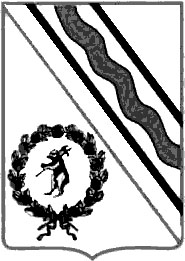 Муниципальный СоветТутаевского муниципального районаРЕШЕНИЕот _________________ № ____ - пг. ТутаевО согласовании передачи в собственность Ярославской области объектов    теплоснабжения,   водоснабжения,     водоотведенияиз  казны  Тутаевского муниципального районаВ соответствии с Федеральным законом   от 06.10.2003 № 131-ФЗ «Об общих принципах организации местного самоуправления в Российской Федерации, Федеральным законом от 14.11.2002 № 161-ФЗ «О государственных и муниципальных унитарных предприятиях», Положением о порядке управления и распоряжения имуществом, находящимся                             в муниципальной собственности  Тутаевского муниципального района, утвержденным решением Муниципального Совета Тутаевского муниципального района от 26.04.2013 № 26-г,  Уставом Тутаевского муниципального района, Муниципальный Совет Тутаевского муниципального района РЕШИЛ:      1. Согласовать с  01.01.2024 передачу в собственность Ярославской области  объектов  теплоснабжения,   водоснабжения,  водоотведения  из  казны  Тутаевского муниципального района согласно приложений 1, 2                       к настоящему решению.      2.   Опубликовать настоящее решение в Тутаевской массовой муниципальной газете «Берега».      3.    Контроль за исполнением настоящего решения возложить на постоянную комиссию по экономической политике и вопросам местного самоуправления.      4.     Настоящее решение вступает в силу со дня его принятия.Председатель Муниципального СоветаТутаевского муниципального района                                     	М. А. ВанюшкинПриложение 1 к проекту решения Муниципального совета ТМРПриложение 2 к проекту решения Муниципального совета ТМР№ п/пНаименованиеКадастровый номерАдресПлощадь ПримечаниеИмущество МУП ТМР ТТЭИмущество МУП ТМР ТТЭИмущество МУП ТМР ТТЭИмущество МУП ТМР ТТЭИмущество МУП ТМР ТТЭИмущество МУП ТМР ТТЭНедвижимое1локальные очистные сооружения, состоящие из:76:21:020101:39г. Тутаев, ул. 2-я Овражная, сооружен 60площадь кнс 8 кв. м.,объем накопительного резервуара 35 куб. м., 90 кв. м. площадь лосДействующиеИмущество МУП ТМР ТКСИмущество МУП ТМР ТКСИмущество МУП ТМР ТКСИмущество МУП ТМР ТКСИмущество МУП ТМР ТКСИмущество МУП ТМР ТКСНедвижимое1Вынос сетей хоз. питьевого водопровода с производственной базы ООО "ПФК Сталинит"76:21:010102:559г. Тутаев ул. Волжская Набережная, д. 144б201 м.Действующие (арест)2Водопровод с пожарным гидрантом к школе п. Константиновский76:15:022329:108Тутаевский р-н, п. Константиновский, ул. Садовая, д. 8193 м.Действующие (арест)Движимое1Металлическая емкость 50м3Тутаевский район, п.Микляиха, ул.СоветскаяДействующие2Нежилое помещение №16Тутаевский район, п.Микляиха, ул.В-Набережная, д.1аДействующие3Насос сточно-динамический вертикальный СДВ80/18А в комплекте с двигателем 7,5 кВтТутаевский р-н, п. НикульскоеИмущество КазныИмущество КазныИмущество КазныИмущество КазныИмущество КазныИмущество КазныНедвижимое1водопровод76:21:020131:27г. Тутаев, ул. Крестовоздвиженская - от ул. Архангельская до д. 7 по 2-ой Овражной200 м.Действующие2Инженерные сети водоснабжения
76:21:010141:38г. Тутаев ул. Соборная605 м. (9 колодцев)Действующие3водопровод76:21:020218:48г. Тутаев по ул. Панина - от ул. Крестовоздвиженская до ул. В. Набережной170 м.Действующие4водопровод 76:21:020218:49г. Тутаев по ул. Крестовоздвиженская д. 51 до ул. 1-я Овражная, далее по 1-ой Овражной до ул. В. Набережная196 м.Действующие5водопровод 76:21:020106:65г. Тутаев по ул. Крупской - 2-ой Овражной до ул. Казанская 59338 м.Действующие6Водопровод76:21:010107:66г. Тутаев, по ул. Ярославская - от ул. Кирова до станции юных туристов113 м.Действующие7водопровод76:21:020213:69г. Тутаев по ул. 1-я Овражная до ул. Ленина до д. 6125 м.Действующие8водопровод 76:21:010122:73г. Тутаев ул. Ярославская - от ул. Благовещенской до ул. Ямская-Овражная185 м.Действующие9водопровод76:21:020225:73г. Тутаев по ул. Ушакова - от ул. Панина к д. 21170 м.Действующие10водопровод 76:21:020125:138г. Тутаев, ул. Казанская - от ул. Ленина до д. 14136 м.Действующие11Сети водопровода 76:21:000000:171г. Тутаев, наружные сети водопровода диаметром 300 мм от ответного фланца задвижки водопроводного колодца на улице Шитова у дома № 22 до многоквартирного жилого дома по улице Медовая, д. № 82316 м.Действующие12сети водоопровода76:21:020218:260г. Тутаев, сети водопровода ул. 1-я Оражная от д. 9а до д. 1119 м.Действующие13Наружные сети водопровода76:21:010303:264г. Тутаев, ул. Комсомольская у д. 8855 м.Действующие14Водопровод 76:21:000000:266г. Тутаев, по  ул. Луначарского – от ул. Донской до ул. Ямская - Овражная317 м.Действующие15Водопровод 76:21:000000:268г. Тутаев, по  ул. Благовещенская – от ул. Юности до ул. Средняя406 м.Действующие16Водопровод76:21:000000:269г. Тутаев, по  ул. Луначарского – от ул. Комсомольская до д. № 50442 м.Действующие17водопровод76:21:000000:270г. Тутаев, по  улице Ямская от улицы Ямская-Овражная до дома 15271 м.Действующие18Водопровод 76:21:000000:271г. Тутаев, по   ул. Ближняя от ул. Брейтовская до ул. Юности285 м.Действующие19Водопровод76:21:000000:273г. Тутаев, пер. Косой228 м.Действующие20Водопровод76:21:000000:274г. Тутаев, ул. Зеленая148 м.Действующие21Водопровод 76:21:000000:277г. Тутаев, по  ул. Ярославская – от д. 86 до  ул. Комсомольская228 м.Действующие22Водопровод 76:21:000000:278г. Тутаев, по  ул. Брейтовская – от ул. Ямская - Овражная до ул. Средняя327 м.Действующие23водопровод76:21:000000:282г. Тутаев по ул. Калинина350 м.Действующие24водопровод76:21:000000:283г. Тутаев по ул. 2-я Овражная - от д. 19 до д. 25100 м.Действующие25водопровод76:21:000000:284г. Тутаев по ул. 2-я Овражная - от ул. Крестовоздвиженская до В. Набережной205 м.Действующие26Водопровод 76:21:000000:285г. Тутаев, по ул. Ярославская - от ул. Кирова до ул. Донской192 м.Действующие27Водопровод 76:21:000000:286г. Тутаев, по ул. Ярославская - от ул. Донской до ул. Благовещенской218 м.Действующие28Водопровод 76:21:000000:288г. Тутаев, по  ул. Чапаева – от д. № 4 по ул. Привокзальной до ул. Шитова204 м.Действующие29водопровод76:21:000000:290г. Тутаев, ул. Чапаева - от д. № 13 до ул. Ярославская184 м.Действующие30Водопровод 76:21:000000:292г. Тутаев, по ул. Новая - от ул. Шитова до д. № 22 ул. Надежды838 м.Действующие31Водопровод 76:21:000000:293г. Тутаев, по ул. Средняя - от д. 14 до ул. В. Набережная292 м.Действующие32Водопровод 76:21:000000:296г. Тутаев, ул. Казанская - от ул. Ленина до д. 28118 м.Действующие33водопровод 76:21:000000:297г. Тутаев по ул. Казанская - от ул. Ленина до д. 3570 м.Действующие34водопровод76:21:000000:298г. Тутаев по ул. Покровская - от ул. Толбухина до переулка Красноармейского620 м.Действующие35водопровод76:21:000000:299г. Тутаев по ул. Ушакова - от ул. Гражданская до ул. Леонтьевская279 м.Действующие36водопровод с подземным пожарным гидрантом и водоразборной колонкой76:21:000000:303г. Тутаев ул. Казанская, до ж.д. № 3 от пересечения с ул. Крестовоздвиженской164 м.Действующие37сеть водопровода76:21:010303:322г. Тутаев  ул. Советская, д. 7г43 м.Действующие38сеть водопровода76:21:010148:367г. Тутаев, сети водопровода ул. Юности - застройка КМТ "Надежда"990 м.Действующие39сеть водопровода76:21:010139:369г. Тутаев, сети водопровода ул. Привокзальная 1в многоквартирные дома83 м.Действующие40сеть водопровода76:21:010307:455г. Тутаев, сети водопровода ул. Комсомольская многоквартирные жилые дома20 м.Действующие41сеть водопровода76:21:000000:1050г. Тутаев, сети водопровода от ул. Крестовоздвиженская - до ул. Панина д. 21429 м. Действующие42сеть водопровода76:21:000000:1051г. Тутаев, сети водопровода от ул. Ямская-Овражная до ул. Юности366 м.Действующие43сеть водопровода76:21:000000:1052г. Тутаев, сети водопровода ул. Советская многоквартирные дома107 м.Действующие44сеть водопровода76:21:000000:1058г. Тутаев, сети водопровода ул. В. В. Терешковой многоквартирные дома530 м.Действующие45Станция обезжелезивания в помещении артезианской скважины 76:15:020201:660Тутаевский р-н, Артемьевский с.о., д. ЕмишевоДействующие46сети водопровода76:15:000000:1303Тутаевский р-н, Артемьевский с.о., д. ЕмишевоДействующие47водонапорная башня 76:15:020201:658Тутаевский р-н, Артемьевский с.о., д. ЕмишевоДействующие48Водопровод ХВС 76:15:022332:363Тутаевский р-н, пос. Константиновский, ул. Ленина, д. 3-7232 м.Действующие49Сети водопровода 76:15:011013:243Тутаевский р-н, Помогаловский с/о, п. Красный Бор, ул. Верхняя дача332 мДействующие50Сети водопровода 76:15:011013:244Тутаевский р-н, Помогаловский с/о, п. Красный Бор, ул. Нижняя дача547 мДействующие51Сети водопровода 
76:15:011013:245Тутаевский р-н, Помогаловский с/о, п. Красный Бор, ул. Верхняя дача259 мДействующие52Сети водопровода 76:15:011013:246Тутаевский р-н, Помогаловский с/о, д. Воротники963 мДействующие53Артезианская скважина для питьевого и хозяйственно-бытового водоснабжения населения № 176:15:022502:34Тутаевский р-н, Фоминский с/о, п. Микляиха ул. Советскаяплощадью 14,3 кв. м., глубина - 90 м.Действующие54Артезианская скважина для питьевого и хозяйственно-бытового водоснабжения № 2, литер А76:15:022502:35Тутаевский р-н, п. Микляиха ул. Советская, д. 5площадью 12,0 кв. м., объем - 38 куб. м., глубина - 90 м.Действующие55башня Рожновского76:15:021901:41Тутаевский р-н,  п. Никульское300 м.Действующие56артезианская скважина № 176:15:021719:609Тутаевский р-н,  п. Никульское1 кв. м.Действующие57Водопровод76:15:000000:1308Тутаевский р-н, Родионовский с.о., с. Пшеничище2500 м.Действующие58Артезианская скважина76:15:012001:442Тутаевский р-н, Родионовский с.о., с. ПшеничищеНе действует59Артезианская скважина76:15:012001:443Тутаевский р-н, Родионовский с.о., с. ПшеничищеДействующие60Водопровод76:15:020501:332Тутаевский р-н, Николо-Эдомский с.о., д. Рождественное100 м.Действующие61Колонка водозаборная76:15:020502:362Тутаевский р-н, Николо-Эдомский с.о., д. РождественноеДействующие62Здание артскважины76:15:020502:87Тутаевский р-н, Николо-Эдомский с.о., д. Рождественное д. 439 кв. м.Действующие63Артезианская скважина76:15:010801:326Тутаевский р-н, Помогаловский с.о., с. СавинскоеДействующие64Сети водопровода76:15:000000:1311Тутаевский р-н, Помогаловский с.о., с. Савинское2700 м.Действующие65Артезианская скважина для питьевого и хозяйственно-бытового водоснабжения в д. Столбищи76:15:020501:75Тутаевский р-н, Николо-Эдомский с.о., д. Столбищи, ул. Колхозная, д. 32бглубина 112 м., площадь 9,1 кв. м.Действующие66артскважина 76:15:020504:305Тутаевский р-н, Николо-Эдомский с.о., д. СтолбищиНе действует67артскважина76:15:020504:306Тутаевский р-н, Николо-Эдомский с.о., д. СтолбищиНе действует68будка артскважины76:15:020501:331Тутаевский р-н, Николо-Эдомский с.о., д. СтолбищиРазрушена69водонапорная башня76:15:020501:330Тутаевский р-н, Николо-Эдомский с.о., д. СтолбищиДействующие70сети водопровода76:15:000000:1297Тутаевский р-н, Николо-Эдомский с.о., д. СтолбищиДействующие71водопровод76:15:020504:304Тутаевский р-н, Николо-Эдомский с.о., д. Столбищи, на ул. Варначева250 м.Действующие72Водопровод ХВС  76:15:021303:327Тутаевский р-н пос. Фоминское ул. Центральная 82 м.Действующие73здание насосной станции водокачки76:15:012401:195Тутаевский р-н, п. Чебаково, ул. Заречная, д. 357,2 кв. м.Не действует74сети водопровода76:21:010305:4755г. Тутаев, сети водопровода ул. Моторостроителей многоквартирные дома133 м.Действующие75сети водопровода76:21:000000:1050г. Тутаев, сети водопровода от ул. Крестовоздвиженская - до ул. Панина д. 21429 м.Действующие76сети водопровода76:21:020218:260г. Тутаев, сети водопровода ул. 1-я Овражная от д. 9а до д. 1119 м.Действующие77сети водопровода76:21:000000:1051г. Тутаев, сети водопровода от ул. Ямская-Овражная до ул. Юности366 м.Действующие78сети водопровода76:21:000000:1052г. Тутаев, сети водопровода ул. Советская многоквартирные дома107 м.Действующие79сети водопровода76:21:000000:1058г. Тутаев, сети водопровода ул. В. В. Терешковой многоквартирные дома530 м.Действующие80сети водопровода76:21:010149:1103г. Тутаев, сети водопровода ул. Солнечная - от ул. Ближняя278 м.Действующие81сети водопровода76:21:010307:455г. Тутаев, сети водопровода ул. Комсомольская многоквартирные жилые дома20 м.Действующие82сети водопровода76:21:000000:1061г. Тутаев, сети водопровода ул. Соборная - от ул. В. Набережной до д. 5, от ул. В. Набережная до, от ул. Шитова до д. 20 по ул. Привокзальная402 м.Действующие83сети водопровода76:21:000000:1063г. Тутаев, сети водопровода ул. В. Набережная - 10 коттеджей519 м.Действующие84сети водопровода76:21:010139:369г. Тутаев, сети водопровода ул. Привокзальная 1в многоквартирные дома83 м.Действующие85сети водопровода76:21:010148:367г. Тутаев, сети водопровода ул. Юности - застройка КМТ "Надежда"990 м.Действующие86локальные очистные сооружения76:21:020123:38г. Тутаев ул. 2-я Овражная, д. 32а166 куб. м.Действующие87канализационные сети76:00:000000:180г. Тутаев на территории СПК "Золотое руно" (бывшее ОПХ "Тутаев")2243 м.Действующие88канализационные сети76:21:000000:198г. Тутаев район КНС "Волгарь" ул. 2-я Овражная д. 70953 м.Действующие89канализационные сети76:21:000000:199г. Тутаев район локальных очистных сооружений ПМК ул. 2-я Овражная д. 32а528 м.Действующие90канализационные сети76:21:000000:200г. Тутаев район очистных сооружений СХТ, п. Купоросный д. 381599 м.Действующие91канализационные сети76:21:000000:201г. Тутаев район ОПХ ул. Толбухина у д. 1871180 м.Действующие92наружные сети канализации76:21:010303:263г. Тутаев ул. Комсомольская у д. 88122 м.Действующие93Канализация 76:21:000000:272г. Тутаев, по ул. Луначарского - от ул. Комсомольская до д. № 50467 м.Действующие94Канализация 76:21:000000:275г. Тутаев, по ул. Ближняя от ул. Брейтовская до ул. Юности287 м.Действующие95Канализация 76:21:000000:276г. Тутаев, ул. Ярославская, от д. 86 до ул. Комсомольская224 м.Действующие96Канализация76:21:000000:289г. Тутаев, по ул. Чапаева - от д. 13 по ул. Ярославская173 м.Действующие97Канализация 76:21:000000:291г. Тутаев, по ул. Чапаева - от д. № 4 по ул. Привокзальной до ул. Шитова196 м.Действующие98Канализация76:21:000000:294 г. Тутаев, по ул. Средняя - от д. № 14 до ул. В. Набережная307 м.Действующие99сеть канализации76:21:010303:324г. Тутаев ул. Советская, д. 7г34 м.Действующие100Здание КНС76:21:020115:452г. Тутаев район ОПХ ул. Толбухина у д. 18735,7 кв. м.Действующие101сети канализации76:21:010149:524г. Тутаев наружные сети фекальной канализации от ЖСК "Домик на Волге" до колодца фекального коллектора диаметром 600 мм на ул. В. Набережная у КНС-2 и до многоквартирного жилого дома по ул. Медовая д. № 82712 м.Действующие102Канализация 76:21:010149:707г. Тутаев по улице Приволжская от улицы Волжская Набережная267 м.Действующие103канализационная насосная станция (КНС) 76:15:021501:1699Тутаевский   р-н, п. Микляиха33,5 кв. м.  Не действует104канализационная насосная станция (КНС)76:15:021501:1700Тутаевский   р-н, п. Микляиха30,3 кв. м.Не действует105канализационная насосная станция (КНС)76:15:021501:1701Тутаевский   р-н, п. Микляиха50 кв. м.Не действует106силовая карта 76:15:021501:1702Тутаевский   р-н, п. Микляиха591,4 кв. м.Не действует107силовая карта 76:15:021501:1703Тутаевский   р-н, п. Микляиха 565,5 кв. м.Не действует108 силовая карта76:15:021501:1705Тутаевский   р-н, п. Микляиха569,7 кв. м.Не действует109силовая карта 76:15:021501:1706 Тутаевский   р-н, п. Микляиха586,6 кв. м.Не действует110силовая карта76:15:021501:1707Тутаевский   р-н, п. Микляиха588,8 кв. м.Не действует111здание биофильтра76:15:021501:1708Тутаевский   р-н, п. Микляиха1589,9 кв. м.Не действует112здание решеток76:15:021501:1709Тутаевский   р-н, п. Микляиха33,8 кв. м.Не действует113здание хлораторной76:15:021501:1710Тутаевский   р-н, п. Микляиха104,1 кв. мНе действует114силовая карта76:15:021501:1711Тутаевский   р-н, п. Микляиха559,6 кв. мНе действует115блок двуярусных отстойников76:15:021501:1712Тутаевский   р-н, п. Микляиха335,3 кв. мНе действует116промежуточный резервуар76:15:021501:1714Тутаевский   р-н, п. Микляиха85 кв. м.Не действует117вторичный отстойник76:15:021501:1715Тутаевский   р-н, п. Микляиха85 кв. м.Не действует118сети канализации76:21:000000:1047г. Тутаев, сети канализации ул. Луначарского многоквартирные дома188 м.Действующие119сети канализации76:21:010148:364г. Тутаев, сети канализации ул. Юности - застройка КМТ "Надежда" 791 м.Действующие120сети канализации76:21:000000:1054г. Тутаев, сети канализации ул. В. В. Терешковой многоквартирные дома335 м.Действующие121сети канализации76:21:000000:1053г. Тутаев, сети канализации ул. Пролетарская многоквартирные дома126 м.Действующие122сети канализации76:21:000000:1057г. Тутаев, сети канализации ул. Благовещенская - от д. № 26 до ул. В. Набережная398 м.Действующие123сети канализации76:21:000000:1060г. Тутаев, сети канализации ул. Советская многоквартирные дома251 м.Действующие124сети канализации76:21:010307:456г. Тутаев, сети канализации ул. Комсомольская многоквартирные жилые дома55 м.Действующие125сети канализации76:21:010139:368г. Тутаев, сети канализации ул. Привокзальная 1в, многоквартирные дома27 м.Действующие126сети канализации76:21:010125:407г. Тутаев, сети канализации ул. Ямская - от д. 27 до ул. Средняя 254 м.Действующие127сети канализации76:21:000000:1062г. Тутаев, сети канализации ул. Соборная - от ул. В. Набережной до д. 5, от ул. В. Набережная до, от ул. Шитова до д. 20 по ул. Привокзальная244 м.Действующие128сети канализации76:21:010149:1104г. Тутаев, сети канализации по поселку "Северная пасека" от ул. Карьерная до 3-х этажных домов по ул. Юности375 м.Действующие129сети канализации76:21:010149:1105г. Тутаев, сети канализации ул. В. Набережная - 10 коттеджей393 м.Действующие130сети канализации76:21:000000:1059г. Тутаев, сети канализации ул. Соборная - от д. № 39 до школы № 4119 м.Действующие131сети канализации76:216010138:369г. Тутаев, сети канализации ул. Привокзальная - от д. 1 до ул. Соборной107 м.ДействующиеДвижимое1водопроводг. Тутаев на пересечение улиц Леонтьевская - Крестовоздвиженская122 м.Действующие2водопровод и устройство водозаборной колонкиг. Тутаев, ул. Покровская388 м.Действующие3водопровод и устройство водозаборной колонкиг. Тутаев п. Молявино249 м.Действующие4Водопровод «Старого города»г. Тутаев, "Старого города"567 м.Действующие5Водопровод г. Тутаев, по ул. Кирова61 м.Действующие6Водопровод «Старого города»г. Тутаев, "Старого города"684 м.Действующие7Наружные сети водопровода г. Тутаев левый берег9660 м.Действующие8Водопроводг. Тутаев к ж/д 80 ул, Комсомольской42 м.Действующие9Хоз. питьевой водопровод г. Тутаев ул.Промышленной д.6213 м.Действующие10Водопровод г. Тутаев к школе № 4 по ул, Шитова325 м.Действующие11Внутриплощадные сети водопровода г. Тутаев МКР-17 к домам 46, 48, 52, 54, 58, 60, 64, 72, 74, 76, 701241 м.Действующие12Наружные сети водопровода г. Тутаев к д. 11 12 МКР-8 (ул. Комсомсомольская д, 81,83)35 м.Действующие13Внутриплощадный водопровод г. Тутаев к д. 13,13-а,14,14-а,15,16,16-а,17 МКР-8410 м.Действующие14Магистральная сеть водопровода г. Тутаев от ВК-9 по ул.Комсомольская до BК-16 на углу ул. Шитова и Р. Люксембург1263,2 м.Действующие15Вне и внутриплощадные сети водопровода г. Тутаев к 126-кв. ж/д МКР-6123,35 м.Действующие16Наружные сети водопровода г. Тутаев к д. 4 МКР-840,5 м.Действующие17Наружные сети водопровода г. Тутаев к д. 20 МКР-825 м.Действующие18Наружные сети водопровода г. Тутаев к д. 21 МКР-8 (ул. Моторостроителей, д. 78)28,3 м.Действующие19Наружные сети водопроводаг. Тутаев к д. 18 МКР-8356 м.Действующие20Внутриплощ.водопровод г. Тутаев к д. 19-а МКР-817,85 м.Действующие21Площад. сети водопров. г. Тутаев к д. 22 в МКР-928,5 м.Действующие22Наружные сети водопровод г. Тутаев к д. 2 МКР-918 м.Действующие23Внеплощад. сети водопроводаг. Тутаев к д. 1 и ввод в дом МКР-9163 м.Действующие24Наружные сети водопровода г. Тутаев к д. 4-а МКР-917,7 м.Действующие25Наружные сети водопровода г. Тутаев к д. 4 МКР-9452,6 м.Действующие26Наружные сети водопровода г. Тутаев к д. 1 МКР-842 м.Действующие27Внеплощад. сети хоз. питьевого водопровода г. Тутаев МКР-8 (вокруг)1653 м.Действующие28Наружные сети водопровода г. Тутаев к д. 2 МКР-9 (ул. Моторостроителей, д. 77)36,4 м.Действующие29Наружные сети водопровода г. Тутаев ж/д № 3 МКР-9 (ул.Моторостроителей, д. 83)39,3 м.Действующие30Наружные сети водопровода г. Тутаев ж/д №23 МКР-9 (ул. Р,Люксембург, д. 62)11,5 м.Действующие31Наружн. сети водопровода г. Тутаев к ж/д № 3 МКР-9315 м.Действующие32Наружные сети водопровода г. Тутаев к ж/д № 6 МКР-835 м.Действующие33Наружные сети водопровода г. Тутаев к д. № 2 МКР-1017,5 м.Действующие34Наружные сети водопровода г. Тутаев к д. № 5 МКР-933 м.Действующие35Внеплощ. водопровод г. Тутаев 1-ой очереди стр-ва МКР-10912 м.Действующие36Наружные сети водопровода г. Тутаев к д. № 1 МКР-10 (ул. Советская д. 4)14,3 м.Действующие37Наружные сети водопровода г. Тутаев к д. № 4 МКР-19 (ул. Комсомольская д. 86)28 м.Действующие38Уличные сети водопровода г. Тутаев к д. № 5 МКР-9161 м.Действующие39Наружные сети водопроводаг. Тутаев к д. № 3 МКР-1039 м.Действующие40Наружные сети водопровода г. Тутаев к д. № 4 МКР-105 м.Действующие41Наружный водопровод г. Тутаев к д. № 6 МКР-107 м.Действующие42Наружные сети водопровода г. Тутаев к д. № 5 МКР-1040 м.Действующие43Наружные сети водопровода г. Тутаев к ЦТП-5 МКР-10230 м.Действующие44Водопровод г. Тутаев в МКР-10 от ул. Комсомольская до ул. Советской540 м.Действующие45Водопровод г. Тутаев по ул. Р. Люксембург и ул. Дементьева731 м.Действующие46Водопровод г. Тутаев 1-ой очереди стр. МКР-11567 м.Действующие47Наружные сети водопровода г. Тутаев к д. № 2 МКР-7 (ул. Моторостроителей, д. 57)26 м.Действующие48Наружные сети водопровода г. Тутаев к дому № 29 MКP-19 (ул. Комсомольская д. 102)96 м.Действующие49Наружные сети водопровода  г. Тутаев к д. № 11 МКР-7 (ул. Моторостроителей д. 63)35 м.Действующие50Наружные сети водопровода г. Тутаев к д. № 8 МКР-10 (ул. Комсомольская д. 115)7 м.Действующие51Наружные сети водопровода г. Тутаев к д. № 15 МКР-9 (пр-кт 50-летия Победы д. 12)16 м.Действующие52Наружные сети водопровода г. Тутаев к д. № 7 МКР-10 (ул. Комсомольская д. 113)30 м.Действующие53Наружные сети водопровода г. Тутаев к № 5 MКP-19 (ул. Комсомольская д. 96)9 м.Действующие54Наружные сети водопровода  г. Тутаев к д. № 22-а МКР-9 (ул. Р. Люксембург д. 58)13 м.Действующие55Наружные сети водопровода г. Тутаев к д. № 57 ул. Моторостроителей МКР-711 м.Действующие56Наружные сети водопровода г. Тутаев к д. 16 МКР-9 (пр-кт 50-летия Победы д. 14)36,5 м.Действующие57Наружные сети водопровода  г. Тутаев к д. 12-2-3 МКР-7 (пр-кт 50-летия Победы д. 11)223 м.Действующие58Наружные сети водопровода г. Тутаев к д. 8 МКР-836,6 м.Действующие59Наружные сети водопровода г. Тутаев к д. 7 МКР-815 м.Действующие60Наружные сети водопровода г. Тутаев к д. 20 МКР-9 (Магистральная)270 м.Действующие61Городские сети водопровода г. Тутаев МКР-9 к д. 16, 17, 18-а, 17-а315 м.Действующие62Наружные сети водопровода  г. Тутаев к д. № 17 МКР-9 (пр-кт 50-летия Победы д. 16)15 м.Действующие63Наружные сети водопроводаг. Тутаев к д. № 19 МКР-958 м.Действующие64Наружные сети водопровода г. Тутаев к д. № 16 МКР-10 (ул. Советская д. 12)13 м.Действующие65Наружные сети водопровода г. Тутаев д. 18 (пр-кт 50-летия Победы д. 26)33,3 м.Действующие66Наружные сети водопровода г. Тутаев д. № 4 МКР-8 (пр-кт 50-летия Победы)70 м.Действующие67Наружные сети водопровода г. Тутаев к д. 13 МКР-9 (ул. Моторостроителей д. 67)49 м.Действующие68Наружные сети водопровода г. Тутаев к д. № 12 МКР-10 (ул. Комсомольская д. 121)21 м.Действующие69Наружные сети водопровода г. Тутаев к д. № 6 МКР-9 (ул. Р. Люксембург)11 м.Действующие70Наружные сети водопровода  г. Тутаев д. № 18 МКР-10 (ул. Советская д. 16)48 м.Действующие71Наружные сети водопровода г. Тутаев д. № 10 MКР-10 (ул. Комсомольская д. 119)10 м.Действующие72Наружные сети водопровода г. Тутаев д. № 20 МКР-1013,5 м.Действующие73Уличная сеть водопровода г. Тутаев к д. 19 МКР-10 (ул. Советская д. 20)194 м.Действующие74Наружные сети водопроводаг. Тутаев к д. № 19 МКР-10 (ул. Советская д. 20)12,5 м.Действующие75Городские сети водоснабженияг. Тутаев 2-ой очереди МКР-10  дома № 10, 12311,6 м.Действующие76Наружные сети водопровода г. Тутаев ул. Моторостроителей д. 705 м.Действующие77Наружные сети водопровода г. Тутаев д. 7 МКР-9 (ул. Р. Люксембург д. 64)20 м.Действующие78Наружные сети водопроводаг. Тутаев к д. 23 МКР-11 (ул. Комсомольская д. 125)19 м.Действующие79Наружные сети водопровода г. Тутаев к д. 6 МКР-11 (ул. Советская д. 26)10 м.Действующие80Наружные сети водопроводаг. Тутаев к д. № 7 МКР-11 (ул. Советская)22,7 м.Действующие81Наружные сети водопровода г. Тутаев д. 5 МКР-10 (ул Советская д. 10)4 м.Действующие82Водоснабжение г. Тутаев д. № 9а МКР-1142 м.Действующие83Водоснабжение г. Тутаев д. 9 МКР-1133 м.Действующие84Водоснабжение г. Тутаев д. № 17 МКР-10 (ул. Советская д. 14)10 м.Действующие85Наружные сети водоснабженияг. Тутаев д. № 12 МКР1122,5 м.Действующие86Наружные сети водоснабжения г. Тутаев д. 1 МКР-1113,5 м.Действующие87Наружные сети водоснабжения г. Тутаев д. 13 МКР-11 по ул. Советской81,8 м.Действующие88Водопровод г. Тутаев по ул. Комсомольской1433,5 м.Действующие89Воздушный водопровод г. Тутаев от ул. Розы Люксембург до ТК-9А1474 м.Действующие90Наружные сети водоснабженияг. Тутаев Действующие91Наружные сети водоснабженияг. Тутаев -Действующие92Наружные сети водоснабженияг. Тутаев Действующие93Дюкер через р. Волгаг. Тутаев через р. Волга730 м.Действующие94Водопровод Тутаевский р-н по ул. Чкалова, Орджоникидзе и Речной пос. Константиновский514 м.Действующие95Водопроводные сети Тутаевский р-н, пос. Константиновский, по ул. Ветеранов Войны798 м.Действующие96Водопровод на водозабор им. Менделеева Тутаевский р-н, пос. Константиновский,на водозабор им. Менделеева участок от камеры в районе базы «Гороэлектросеть» до насосной 4-го подъема6875 м.Действующие97Водопровод Тутаевский р-н, пос. Константиновский,-Действующие98Водопровод Тутаевский р-н, пос. Константиновский, от кол. № 40 по ул. Социализма-Действующие99Водопровод Тутаевский р-н, пос. Константиновский, от д. ул. Ленина до ул. 20 лет Октября250 м.Действующие100Водопровод Тутаевский р-н, пос. Константиновский, по ул. Старостина до школы-интерната207 м.Действующие101Водопровод Тутаевский р-н, пос. Константиновский, от ул. 20 лет Октября до ул. Пионерской440 м.Действующие102Водопровод Тутаевский р-н, пос. Константиновский, от ул. Пионерской до ул. Нефтяников750 м.Действующие103Водопровод Тутаевский р-н, пос. Константиновский, по ул. Ленина до ул. 20 лет Октября130 м.Действующие104Водопровод Тутаевский р-н, пос. Константиновский, по ул. Победы до ул. Ленина102 м.Действующие105Водопровод Тутаевский р-н, пос. Константиновский, от д. 24 по ул. 20 лет Октября до ул. Пионерской612 м.Действующие106Водопровод Тутаевский р-н, пос. Константиновский, от насосной станции 1-го подъема до ул. Победы452 м.Действующие107Водопровод Тутаевский р-н, пос. Константиновский, от центрального водовода до д/с № 894 м.Действующие108Водопровод Тутаевский р-н, пос. Константиновский, по ул. Свободы д. 23 до ул. 20 лет Октября178 м.Действующие109Водопровод Тутаевский р-н, пос. Константиновский, от колодца № 4 в пос. Некрасово до ср. школы и до ул. Свободы800 м.Действующие110Водопровод Тутаевский р-н, пос. Константиновский, от колодца № 7 по ул. Свободы и ул. Некрасовская380 м.Действующие111Водопровод Тутаевский р-н, пос. Константиновский, от колодца № 27 по ул. Свободы и ул. 20 лет Октября400 м.Действующие112Водопровод Тутаевский р-н, пос. Константиновский, от ул. Свободы до ул. Ленина144 м.Действующие113Водопровод Тутаевский р-н, пос. Константиновский, от насосной станции 2-го подъема до котельной1158 м.Действующие114Водопровод Тутаевский р-н, пос. Константиновский, от ул. 20 лет Октября до ул. Депутатской167 м.Действующие115Водопровод Тутаевский р-н, пос. Константиновский, от водозабора до ул. 20 лет Октября987 м.Действующие116Водопровод Тутаевский р-н, пос. Константиновский, от ул. Некрасовской250 м.Действующие117Водопровод Тутаевский р-н, пос. Константиновский, от ПГ-2 к 32-х квартирному дому154 м.Действующие118ВодопроводТутаевский р-н, пос. Константиновский, от ПГ-4 до Дома культуры45 м.Действующие119Колонка водозаборнаяТутаевский р-н, Артемьевский с.о., д. КрасинскоеДействующие120ВодопроводТутаевский р-н, Артемьевский с.о., д. Красинское120 м.Действующие121Здание насосной артскважиныТутаевский р-н, п. МикляихаДействующие122Здание насосной артскважиныТутаевский р-н, п. МикляихаДействующие123Артезианская скважина № 1Тутаевский р-н, п. МикляихаНе найдена124Артезианская скважина № 2Тутаевский р-н, п. Микляихаглубина - 75 м.Не действует125Артезианская скважина № 3Тутаевский р-н, п. Микляихаглубина - 85 м.Действующая126Водопровод питьевойТутаевский р-н, п. МикляихаДействующая127Водопровод бытового потребленияТутаевский р-н, п. МикляихаДействующая128Водонапорная установкаТутаевский р-н, Родионовский с.о., с. ПшеничищеДействующая (движимое имущество)129Водоподъемная установка ВУ 10/80Тутаевский р-н, Помогаловский с.о., с. СавинскоеДействующий130Колонка водозаборнаяТутаевский р-н, Николо-Эдомский с.о., д. Столбищи, ул. КолхознаяДействующий131Колонка водозаборнаяТутаевский р-н, Николо-Эдомский с.о., д. Столбищи, ул. КолхознаяДействующий132Колонка водозаборнаяТутаевский р-н, Николо-Эдомский с.о., д. Столбищи, ул. КолхознаяДействующий133Водопровод Д-300 мм от камеры на территории ОАО «ТМЗ» до п. Фоминское3200 м.Действующий134Водопровод со станции 2-го подъема на пос. Фоминское4465 м.Действующий135Водопровод Тутаевский р-н пос. Фоминское1190 м.Действующий136водопроводТутаевский р-н пос. Фоминское ул. Центральная у д. 32103 м.Действующий137Контора МУПА Тутаевский р-н, Чебаковское с/пДействующий138Здание насосной станцииТутаевский р-н, Чебаковское с/пДействующий139ВодозаборТутаевский р-н, Чебаковское с/п, д. СудиловоДействующий140Башня водонапорная Тутаевский р-н, Чебаковское с/пДействующий141Скважина артезианская Тутаевский р-н, Чебаковское с/пДействующий142Скважина артезианская Тутаевский р-н, Чебаковское с/пДействующий143Линия напорная Тутаевский р-н, Чебаковское с/пДействующий144Сеть разводящаяТутаевский р-н, Чебаковское с/пДействующий145Сеть разводящаяТутаевский р-н, Чебаковское с/пДействующий146ОчистныеТутаевский р-н, Чебаковское с/пНе найдена147Сети водопроводаТутаевский р-н, Чебаковское с/пДействующие148Сети фекальной канализацииг. Тутаев ул. Комсомольская д. 80147 м.Действующие149Фекальная канализация г. Тутаев к школе № 4 по ул, Шитова643,5 м.Действующие150Внутриквартальная самотечная фекальная канализацияг. Тутаев МКР-17 к домам 46, 48, 52, 54, 58, 60, 64, 72, 74, 76, 702053 м.Действующие151Наружные сети фекальной канализации г. Тутаев к д. 11 и 12 МКР-8186 м.Действующие152Внутриплощадные сети фекальной канализацииг. Тутаев к д. 13, 13-a, 14, 14-a, 15, 16, 16-a, 17, 19 ул. Комсомольская и ул. Советской МКР-8867 м.Действующие153Внеплощадные сети фек. канализации г. Тутаев д.18 МКР-6101,2 м.Действующие154Внутриплощадные сети фекальной канализации г. Тутаев ДК291,9 м.Действующие155Наружные сети хоз. фек. канализации г. Тутаев к д. 4 МКР-8114,65 м.Действующие156Наружные сети фек. канализации г. Тутаев д. 18 МКР-8122,7 м.Действующие157Наружные сети фек. канализации г. Тутаев к д.№20 МКР-8 (ул.Советская д. 37)144,05 м.Действующие158Наружн.сети фек. канализации г. Тутаев от д.21-а,б,в МКР-8 (ул.Моторостроителей д.78)172,5 м.Действующие159Внутриплощадные сети хоз. бытовой канализации г. Тутаев к д. 19-а МКР-844 м.Действующие160Сети хоз. бытовой канализации г. Тутаев от д.22 в МКР-9 (ул. Р.Люксембург)117 м.Действующие161Наружные сети хоз. бытовой канализации г. Тутаев от д. 2 МКР-9150,85 м.Действующие162Наружные сети хозбытовой канализацииг. Тутаев к д. 1 МКР-9575,1 м.Действующие163Внеплощ. сети хоз. бытовой канализации г. Тутаев от К-13 до до К-27 к д. 3 МКР-7381,3 м.Действующие164Наружные сети хоз. фек. канализации г. Тутаев от д. 4-а в МКР-934,85 м.Действующие165Наружные сети фек. канализации г. Тутаев от д. 4 МКР-9115,1 м.Действующие166Наружные сети хоз. фек. канализации г. Тутаев от д. МКР-8 (ул Комсомольская д. 87)99 м.Действующие167Сети фек. канализации г. Тутаев ж/д №З МКР9 (Моторостростроителей, д. 83)175,4 м.Действующие168Наружные сети фек. канализации г. Тутаев д. № 6 МКР-8229,5 м.Действующие169Наружные сети фек. канализацииг. Тутаев к д. № 2 МКР-1034 м.Действующие170Наружные сети хоз. фек. канализации    г. Тутаев от д. № 5 МКР-9180,4 м.Действующие171Наружные сети хоз. быт. канализации г. Тутаев к д. № 1 МКР-10 (ул. Советская д. 4)137,9 м.Действующие172Наружные сети фекальной канализации г. Тутаев к д. № 4 МКР-19 (ул. Комсомольская д. 86)126 м.Действующие173Наружные сети хоз. бытовой канализации г. Тутаев к д. № 3 МКР-10127 м.Действующие174Наружные сети фек. канализации г. Тутаев от д. № 4 МКР-1041 м.Действующие175Наружные сети хоз. бытовой канализации г. Тутаев к д. № 6 МКР-1033,5 м.Действующие176Наружные сети хоз. бытовой канализации г. Тутаев к д. № 5 МКР-10142 м.Действующие177Наружные сети хоз. бытовой канализации г. Тутаев в ЦТП-5 МКР- 10125 м.Действующие178Наружные сети фек. канализации г. Тутаев от кол. № 9 до КНС-4370 м.Действующие179Наружные сети фек. канализации г. Тутаев от д .№ 9 МКР-19 (ул. Комсомольская д. 102)158,4 м.Действующие180Наружные сети фек. канализации г. Тутаев от д. № 11 МКР-7 (ул. Моторостроителей, д. 63)85 м.Действующие181Наружные сети фек. канализации г. Тутаев от д. № 8 МКР-10 (ул. Комсомольская, д. 115)61,4 м.Действующие182Наружные сети фек. канализации г. Тутаев д. № 15 МКР-9 (пр-кт 50-летия Победы д. 12)219,3 м.Действующие183Наружные сети хоз. бытовой канализации г. Тутаев от д. № 7 МКР-10 (ул. Комсомольская д. 113)59 м.Действующие184Наружные сети фек. канализацииг. Тутаев № 5 МКР-19 (ул. Комсомольская д. 96)95,1 м.Действующие185Наружные сети фек. канализации г. Тутаев д. № 22-а МКР-9 (ул. Р. Люксембург д. 58)120,6 м.Действующие186Наружные сети хоз. быт. канализации  г. Тутаев от д. № 16-а МКР-9 (ул. Р. Люксембург д. 58)63,47 м.Действующие187Наружные сети хоз. фек. канализацииг. Тутаев от д. № 17-а МКР-9 (пр-кт 50-летия Победы д. 20)50,9 м.Действующие188Наружные сети фек. канализации г. Тутаев от д. № 57-а по ул. Моторостроителей МКР-7190 м.Действующие189Наружные сети фек. канализации г. Тутаев к д. № 18-а МКР-9 (пр-кт 50-летия Победы)115,5 м.Действующие190Наружные сети фек. канализации г. Тутаев д. 12-2-3 МКР-7 (пр-кт 50-летия Победы д. 11)122,3 м.Действующие191Наружные сети хоз. фек. канализацииг. Тутаев158 м.Действующие192Наружные сети фек. канализации г. Тутаев д. № 7 МКР-8124,5 м.Действующие193Наружные сети фек. канализ. г. Тутаев от д. № 20 МКР-9103,7 м.Действующие194Наружные сети фекальной канализацииг. Тутаев от д. 17 МКР-9 (пр-кт 50летия Победы д. 14)120,5 м.Действующие195Наружные сети фекальной канализации г. Тутаев д. № 19 МКР-970 м.Действующие196Наружные сети фек. канализации г. Тутаев ул. Советская д. 1210,5 м.Действующие197Наружные сети фек. канализации г. Тутаев д. 18 МКР-9 (пр-кт 50-летия Победы д. 26)114 м.Действующие198Наружные сети фек. канализации г. Тутаев от д. 13 МКР-9 (ул. Моторостроителей д. 67)268 м.Действующие199Наружные сети хоз. фек. канализации г. Тутаев д. № 6 МКР-9 (ул. Р. Люксембург)71 м.Действующие200Наружные сети фекальной канализации г. Тутаев д. № 18 МКР-10 (ул. Советская д. 16)21,2 м.Действующие201Наружные сети фекальной канализации г. Тутаев д. № 10 МКР-10 (ул. Комсомольская д. 119)60,2 м.Действующие202Наружные сети фек. канализации г. Тутаев д. № 20 МКР-1096 м.Действующие203Наружные сети фекальной канализации г. Тутаев д. № 19 МКР- 10 (ул. Советская д. 20)103,7 м.Действующие204Уличн. сети фек. канал. г. Тутаев 2-й очереди МКР-10230 м.Действующие205Наружные сети фек. канализации г. Тутаев д. № 5 МКР-8 (ул. Моторостроителей д. 70)142,5 м.Действующие206Наружные сети фекальной канализации г. Тутаев д. 7 МКР-9 (ул. Р. Люксембург д. 64)118 м.Действующие207Наружные сети хоз. фек. канализации г. Тутаев д. 23 МКР-1 (ул. Комсомольская д. 125)181,7 м.Действующие208Наружные сети хоз. фек. канализации г. Тутаев д. 6 МКР-1169,5 м.Действующие209Наружные сети хоз. фек. канализацииг. Тутаев д. № 7 МКР-1149 м.Действующие210Наружные сети фек. канализации г. Тутаев д. 15 МКР-10 (ул. Советская д. 10)54,5 м.Действующие211Хоз. бытовая канализация г. Тутаев д. № 9 МКР-1189,5 м.Действующие212Хоз. бытовая канализация г. Тутаев д. 9 МКР-1182 м.Действующие213Сети хоз. бытовой канализации г. Тутаев к д. 17 МКР-10365 м.Действующие214Наружные сети хоз. фек. канализацииг. Тутаев к д. 11 МКР-1149 м.Действующие215Наружные сети фек. канализации г. Тутаев к д. № 12 МКР-1134,5 м.Действующие216Хоз. быт. канализация г. Тутаев д. № 13 МКР-11 (ул. Советская )82,9 м.Действующие217Канализ. сети г. Тутаев сети «Старого города»-Действующие218Наружные сети канализацииг. Тутаев -Действующие219Наружные сети канализацииг. Тутаев Действующие220Наружные сети канализацииг. Тутаев -Действующие221Наружные сети канализацииг. Тутаев -Действующие222Сети г. Тутаев у ж/д № 23 МКР-9 (ул. Моторостроителей, д. 62)630 м.Действующие223Инженерные сети водоотведения, Литер Кг. Тутаев ул. Соборная786 м.Действующие224канализационные сети и КНС Тутаевский р-н, Артемьевский с.о., д. ЕмишевоДействующие225Наружные сети хоз. фекальной канализацииТутаевский р-н, пос. Константиновский, по ул.20 лет Октября200 м.Действующие226Наружные сети хоз. фекальной канализации Тутаевский р-н, пос. Константиновский, по ул. Ленина д. 16150 м.Действующие227Наружные сети хоз. фекальной канализации Тутаевский р-н, пос. Константиновский, от д. до ул. Ленина д. 1650 м.Действующие228Наружные сети хоз. фекальной канализации Тутаевский р-н, пос. Константиновский, по ул. Ленина500 м.Действующие229Наружные сети хоз. фекальной канализацииТутаевский р-н, пос. Константиновский,  от магистрали к поликлинике350 м.Действующие230Наружные сети хоз. фекальной канализации Тутаевский р-н, пос. Константиновский, по ул. Свободы500 м.Действующие231Трубопровод канализационныйТутаевский р-н, пос. Константиновский, дворовый коллектор150 м.Действующие232Трубопровод канализационный Тутаевский р-н, пос. Константиновский, по ул. Ленина700 м.Действующие233Трубопровод канализационный Тутаевский р-н, пос. Константиновский, по ул. 20 лет Октября600 м.Действующие234Трубопровод канализационныйТутаевский р-н, пос. Константиновский,  по ул. Победы80 м.Действующие235Трубопровод канализационный Тутаевский р-н, пос. Константиновский, по ул. Некрасовская110 м.Действующие236Трубопровод канализационный Тутаевский р-н, пос. Константиновский, от детского сада50 м.Действующие237Трубопровод канализационный Тутаевский р-н, пос. Константиновский, по ул. Старостина100 м.Действующие238Трубопровод канализационный Тутаевский р-н, пос. Константиновский, от колодца № 450 м.Действующие239Трубопровод канализационный Тутаевский р-н, пос. Константиновский, по ул. Свободы у д. 3 и д. 280 м.Действующие240Трубопровод канализационный Тутаевский р-н, пос. Константиновский, по ул. Ленина-Действующие241Трубопровод канализационный Тутаевский р-н, пос. Константиновский, от школы-интерната до гл. коллектора120 м.Действующие242Трубопровод канализационный Тутаевский р-н, пос. Константиновский, от школы № 3 по ул. Садовой-Действующие243Трубопровод канализационный Тутаевский р-н, пос. Константиновский, по ул. Победы у д. 1, 3, 5, 7, 9-Действующие244Трубопровод канализационный Тутаевский р-н, пос. Константиновский, от колодца 28 до 291100 м.Действующие245Коллектор канализационный дворовый Тутаевский р-н, пос. Константиновский, от д. 16 по ул. Ленина1100 м.Действующие246Коллектор канализационный дворовый Тутаевский р-н, пос. Константиновский, по ул. Ленина и ул. Свободы2300 м.Действующие247Коллектор канализационный дворовый Тутаевский р-н, пос. Константиновский, по ул. Ленина д. 12 и д. 14150 м.Действующие248Канализация Тутаевский р-н, пос. Константиновский, от больницы к общей магистрали500 м.Действующие249Канализационный коллектор Тутаевский р-н, пос. Константиновский, по ул. Ленина от д. 16950 м.Действующие250Хоз. фекальная канализацияТутаевский р-н, пос. Константиновский,30 м.Действующие251Хоз. фекальная канализацияТутаевский р-н, пос. Константиновский,180 м.Действующие252канализацияТутаевский р-н, Помогаловский с/о, п. Красный Бор ул. Верхняя дача, д. 1, 1а, 2, 111249,7 м.Действующие253Канализационные инженерные сетиТутаевский р-н, п. МикляихаДействующие254сети канализации 0,5 Тутаевский р-н, Николо-Эдомский с.о., д. СтолбищиДействующие255сети канализации 0,5Тутаевский р-н, Николо-Эдомский с.о., д. СтолбищиДействующие256сети канализации 1,3Тутаевский р-н, Николо-Эдомский с.о., д. СтолбищиДействующие257сети канализации 1,0 Тутаевский р-н, Николо-Эдомский с.о., д. СтолбищиДействующие258Канализационные сети Тутаевский р-н пос. Фоминское4100 м.Действующие259Канализационные сетиТутаевский р-н, Чебаковское с/пДействующие260Внеплощадочные сети фекальной и ливневой канализации г. Тутаев к ДК по ул. Р. Люксембург1384,4 м.Действующие261Кольцевой дренаж г. Тутаев д. № 22-а МКР-9 (ул. Р. Люксембург д. 58)297 м.Ливневая канализация (удаляем из перечня)262Компрессорная станцияАртемьевское сельское поселениеДействующие263Насос НЦ 6-6,5Артемьевское сельское поселениеДействующие264Насос ЭЦВ 6-10-80Артемьевское сельское поселениеДействующие265Станция управления насосаАртемьевское сельское поселениеДействующие266Станция управления насосаАртемьевское сельское поселениеДействующие267Электросчетчик 3-фазныйАртемьевское сельское поселениеДействующие268Электросчетчик Артемьевское сельское поселениеДействующие269Пускатель магнитныйАртемьевское сельское поселениеДействующие270Пускатель магнитныйАртемьевское сельское поселениеДействующие271Таль ручная шестеренчатаяАртемьевское сельское поселениеДействующие272Принтер НР 1020Артемьевское сельское поселениеДействующие273Стол компьютерныйАртемьевское сельское поселениеДействующие274Насос фекальный ЦМФ 50-10Чебаковское сельское поселениеДействующие275Насос КМ100-80-160 с двигателем 15 кВтЧебаковское сельское поселениеДействующие276Насос фекальный ЦМФ 50-10Чебаковское сельское поселениеДействующие277МотопомпаЧебаковское сельское поселениеДействующие278Сварочный аппаратЧебаковское сельское поселениеДействующие№ п/пНаименованиеКадастровый номерАдресПлощадь ПримечаниеИмущество МУП ТМР ТТЭИмущество МУП ТМР ТТЭИмущество МУП ТМР ТТЭИмущество МУП ТМР ТТЭИмущество МУП ТМР ТТЭИмущество МУП ТМР ТТЭНедвижимое1Нежилое здание котельной А76:21:020109:52г. Тутаев ул.Толбухина,д.184412,5 кв. м.состояние здание неудовлетворительное, арестовано2Тепловые сети 76:21:000000:189г.Тутаев, от котельной по ул.Толбухина д. 184 до ул. Толбухина д. 203, д. 187, д. 1701275 мсостояние удовлетворительное3Нежилое помещение №1-11, 1 этаж (здание котельной)76:21:010101:4821Тутаев ул Осипенко д. 4а, пом. 1-11173,4 кв. м.состояние удовлетворительное4Тепловые сети 76:21:000000:190г.Тутаев, от котельной по ул.Осипенко д. 4а до ул. Осипенко д. 2а до ул. Толбухина д. 1, д. 3672 мсостояние удовлетворительное5Нежилое здание котельной литер АА1А276:21:020123:20г. Тутаев ул.Ленина, д.93 364 кв. м.состояние удовлетворительное, арестовано6Нежилое здание котельной литер Б76:21:020123:21г. Тутаев ул.Ленина, д.93 67 кв. м.состояние удовлетворительное7Тепловые сети 76:21:000000:187г.Тутаев, от котельной по ул.Ленина д. 93 до ул 2-я Овражная д. 58 до ул. Ленина д. 71 до ул. Ленина д. 972204 мсостояние удовлетворительное8Котельная 76:15:021901:32Чебаковское сп, Промзона, 160 м западнее п. Никульское76,9 кв. м.состояние удовлетворительное, арестовано9Здание котельной76:15:022401:461п. Чебаково ул. Депутатская д. 15146,1 кв. м.состояние здания неудовлетворительное10Газовая котельная  76:15:020501:78Тутаевский р-н, Артемьевский с/п, д.Столбищи, территория  Промзона-Столбищи, здание № 7276,5 кв. м.состояние удовлетворительное, арестовано11Здание отопит.котельной, лит.А;А1  76:15:022301:412п.Константиновский, ул. Ветеранов войны, д.71043,9 кв. м.состояние удовлетворительное, арестовано12Здание гаража, лит.Ж 76:15:022301:481п.Константиновский, ул. Ветеранов войны, д.719,4 кв. м.состояние удовлетворительное13Дымовая труба, лит.Е 76:15:022301:480п.Константиновский, ул. Ветеранов войны, д.720,6 кв. м.состояние удовлетворительное14Здание мазутохранилища, лит.В 76:15:022301:265п.Константиновский, ул. Ветеранов войны, д. 717,5 кв. м.не используется, состояние неудовлетворительное15Здание мазутохранилища, лит.Д 76:15:022301:342п.Константиновский, ул. Ветеранов войны, д. 719,8 кв. м.не используется, состояние неудовлетворительное16Здание мазутной насосной станции, лит.Б 76:15:022301:264п.Константиновский, ул. Ветеранов войны, д. 777,4 кв. м.не используется, состояние неудовлетворительное17Тепловые сети 76:15:000000:482п.Константиновский, от Константиновской котельной ул. Ветеранов войны №7 до дома №17 по ул. Свободы, до дома №1 по ул. Некрасовская6679 мсостояние неудовлетворительное18Сеть теплоснабжения 76:15:022327:30Тутаевский р-н п.Константиновский от стены здания прачечной детского сада (МДОУ №25 "Дюймовочка") по адресу: ул. Победы д. 10а до места врезки в теплосеть9 мсостояние неудовлетворительное19Сеть теплоснабжения 76:15:022329:107Тутаевский р-н п.Константиновский от стены здания школы (Константинвская СОШ) по адресу: ул. Садова д. 8 до места врезки в теплосеть в тепловом узле У35,3295 мсостояние неудовлетворительное20Сеть теплоснабжения 76:15:021303:76п. Фоминское от стены здания детского сада (МДОУ № 8 "Колосок") по адресу: ул. Центральная д. 7, 7а, 1-ая граница - до места врезки в теплосеть в тепловой камере К-Ф939 мсостояние неудовлетворительное21Сеть теплоснабжения 76:15:022328:67Тутаевский р-н п.Константиновский от стены здания прачечной детского сада (МДОУ №26 "Аленушка") по адресу: ул. 20 лет Октября д. 1а до места врезки в теплосеть в тепловой камере К-2312 мсостояние неудовлетворительное22Сеть теплоснабжения 76:15:022328:66Тутаевский р-н п.Константиновский от стены здания детского сада (МДОУ №26 "Аленушка") по адресу: ул. 20 лет Октября д. 1а до места врезки в теплосеть в тепловой камере К-2523 мсостояние неудовлетворительное23Сеть теплоснабжения 76:15:022327:29Тутаевский р-н п.Константиновский от стены здания детского сада (МДОУ №25 "Дюймовочка") по адресу: ул. Победы д. 10а до места врезки в теплосеть21 мсостояние неудовлетворительное24Сеть теплоснабжения 76:15:022329:106Тутаевский р-н п.Константиновский от стены здания школы (МУДО ДЮСШ № 4) по адресу: ул. Победы д. 2 до места врезки в теплосеть29 мсостояние неудовлетворительное25Сеть теплоснабжения 76:15:021303:75п. Фоминское от стены здания детского сада (МДОУ № 8 "Колосок") по адресу: ул. Центральная д. 7, 7а, 2-ая граница - до места врезки в теплосеть41 мсостояние неудовлетворительное26Газовая котельная 76:15:020201:364 д.Емишево, территория промзона - 4 Емишево, здание №7280 кв. м.рабочая, состояние удовлетворительное, арестованоДвижимое1Тепловые сети д.Емишево д.Емишевосостояние неудовлетворительное2Труба котельной д.Емишевосостояние удовлетворительное3Дымовая трубаг. Тутаев ул.Толбухина,д.184состояние удовлетворительное4Дымовая трубаТутаев ул Осипенко д. 4асостояние удовлетворительное5Тепловые сети п.Фоминское3503 мсостояние неудовлетворительное6Теплотрасса между п.Констан-ий и п.Фоминское: от котельной, расположенной по адресу: ЯО, п. Константновский, до теплотрассы у дома № 31 до п. Фоминское ул. Центральная1400 п. м.состояние неудовлетворительное7Теплосети-трубопроводТутаевский р-н п. Никульскоесостояние удовлетворительное8Сети теплотрассы 0,2д. Столбищисостояние удовлетворительное9Сети теплотрассы 0,7д. Столбищисостояние удовлетворительное10Сети теплотрассы 0,555д. Столбищисостояние удовлетворительное11 Расходометр УФМ-005 Тутаевский р-н, п.Константиновский, ул. Ветеранов войны,  д. 7 состояние рабочее12 Щиты КИП Тутаевский р-н, п.Константиновский, ул. Ветеранов войны,  д. 7 состояние рабочее13 Щиты КИП Тутаевский р-н, п.Константиновский, ул. Ветеранов войны,  д. 7 состояние рабочее14 Щиты КИП Тутаевский р-н, п.Константиновский, ул. Ветеранов войны,  д. 7 состояние рабочее15 Щиты управления котлом Тутаевский р-н, п.Константиновский, ул. Ветеранов войны,  д. 7 состояние рабочее16 Щиты управления котлом Тутаевский р-н, п.Константиновский, ул. Ветеранов войны,  д. 7 состояние рабочее17 Щиты управления котлом Тутаевский р-н, п.Константиновский, ул. Ветеранов войны,  д. 7 состояние рабочее18 Двигатель НА 112 МУЗ Тутаевский р-н, п.Константиновский, ул. Ветеранов войны,  д. 7 состояние рабочее19 Насос 20/30 Тутаевский р-н, п.Константиновский, ул. Ветеранов войны,  д. 7 состояние рабочее20 Насос ЦГНС 60-198 Тутаевский р-н, п.Константиновский, ул. Ветеранов войны,  д. 7 состояние рабочее21 Насос ЦСН38-176 без двигателя Тутаевский р-н, п.Константиновский, ул. Ветеранов войны,  д. 7 состояние рабочее22 Дымосос ДН-12,5 Тутаевский р-н, п.Константиновский, ул. Ветеранов войны,  д. 7 состояние рабочее23 Дымосос ДН-12,5 Тутаевский р-н, п.Константиновский, ул. Ветеранов войны,  д. 7 состояние рабочее24 Дымосос ДН-12,5 Тутаевский р-н, п.Константиновский, ул. Ветеранов войны,  д. 7 состояние рабочее25 Дымосос ДН-12,5 Тутаевский р-н, п.Константиновский, ул. Ветеранов войны,  д. 7 состояние рабочее26 Насос КСД 50-55 Тутаевский р-н, п.Константиновский, ул. Ветеранов войны,  д. 7 состояние рабочее27 Насос КСД 50-55 Тутаевский р-н, п.Константиновский, ул. Ветеранов войны,  д. 7 состояние рабочее28 Насос ЦНСГ 60/198 Тутаевский р-н, п.Константиновский, ул. Ветеранов войны,  д. 7 состояние рабочее29 Сепаратор 820 с компл. Тутаевский р-н, п.Константиновский, ул. Ветеранов войны,  д. 7 состояние рабочее30 Экономайзер ЭПБ 1-330-И Тутаевский р-н, п.Константиновский, ул. Ветеранов войны,  д. 7 состояние рабочее31 Емкость металлическая 19 куб.м. Тутаевский р-н, п.Константиновский, ул. Ветеранов войны,  д. 7 состояние рабочее32 Пожарные гидранты Тутаевский р-н, п.Константиновский, ул. Ветеранов войны,  д. 7 состояние рабочее33 Пожарные гидранты Тутаевский р-н, п.Константиновский, ул. Ветеранов войны,  д. 7 состояние рабочее34 Узел учета газопотребления Тутаевский р-н, п.Константиновский, ул. Ветеранов войны,  д. 7 состояние рабочее35 Преобразователь частоты ПЧ-ТТПТ-125-380-50-0 Тутаевский р-н, п.Константиновский, ул. Ветеранов войны,  д. 7 состояние рабочее36 Наружное освещение котельной Тутаевский р-н, п.Константиновский, ул. Ветеранов войны,  д. 7 состояние рабочее37 Ионитный фильтр Тутаевский р-н, п.Константиновский, ул. Ветеранов войны,  д. 7 состояние рабочее38 Котел ДЕ-25-14 ГМ, рег.№6499 Тутаевский р-н, п.Константиновский, ул. Ветеранов войны,  д. 7 состояние рабочее39 Паровой котел ДКВР, рег.№3821 Тутаевский р-н, п.Константиновский, ул. Ветеранов войны,  д. 7 состояние рабочее40 Паровой котел ДКВР, рег.№3822 Тутаевский р-н, п.Константиновский, ул. Ветеранов войны,  д. 7 состояние рабочее41 Паровой котел ДКВР, рег.№3823 Тутаевский р-н, п.Константиновский, ул. Ветеранов войны,  д. 7 состояние рабочее42 Фильтр мазута ФМ-25-30 Тутаевский р-н, п.Константиновский, ул. Ветеранов войны,  д. 7 состояние рабочее43 Фильтр мазута ФМ-25-30 Тутаевский р-н, п.Константиновский, ул. Ветеранов войны,  д. 7 состояние рабочее44 Фильтр натриевый Тутаевский р-н, п.Константиновский, ул. Ветеранов войны,  д. 7 состояние рабочее45 Фильтр натриевый Тутаевский р-н, п.Константиновский, ул. Ветеранов войны,  д. 7 состояние рабочее46 Фильтр натриевый Тутаевский р-н, п.Константиновский, ул. Ветеранов войны,  д. 7 состояние рабочее47 Экономайзер ЭПБ 1-330-И Тутаевский р-н, п.Константиновский, ул. Ветеранов войны,  д. 7 состояние рабочее48 Экономайзер ЭПБ 1-330-И Тутаевский р-н, п.Константиновский, ул. Ветеранов войны,  д. 7 состояние рабочее49 Экономайзер ЭП 1808 №4 Тутаевский р-н, п.Константиновский, ул. Ветеранов войны,  д. 7 состояние рабочее50 Узел учета исходной воды Тутаевский р-н, п.Константиновский, ул. Ветеранов войны,  д. 7 состояние рабочее51 Сверлильный станок Тутаевский р-н, п.Константиновский, ул. Ветеранов войны,  д. 7 состояние рабочее52 Теплообменник ТОС-09 Тутаевский р-н, п.Константиновский, ул. Ветеранов войны,  д. 7 состояние рабочее53 Теплообменник ТL650 Тутаевский р-н, п.Константиновский, ул. Ветеранов войны,  д. 7 состояние рабочее54 Теплообменник ТL650 Тутаевский р-н, п.Константиновский, ул. Ветеранов войны,  д. 7 состояние рабочее55 Бак аккумулятор Да-50-25 Тутаевский р-н, п.Константиновский, ул. Ветеранов войны,  д. 7 состояние рабочее56 Подогреватель мазута ПМ Тутаевский р-н, п.Константиновский, ул. Ветеранов войны,  д. 7 состояние рабочее57 Подогреватель мазута ПМ Тутаевский р-н, п.Константиновский, ул. Ветеранов войны,  д. 7 состояние рабочее58 Подогреватель сырой воды Тутаевский р-н, п.Константиновский, ул. Ветеранов войны,  д. 7 состояние рабочее59 Подогреватель смягченной воды Тутаевский р-н, п.Константиновский, ул. Ветеранов войны,  д. 7 состояние рабочее60 Подогреватель ПП 1-53-7 Тутаевский р-н, п.Константиновский, ул. Ветеранов войны,  д. 7 состояние рабочее61 Бак аккумуляторный У-300 Тутаевский р-н, п.Константиновский, ул. Ветеранов войны,  д. 7 состояние рабочее62 Теплообменник ТL650 (2-х секц. из 6шт.) Тутаевский р-н, п.Константиновский, ул. Ветеранов войны,  д. 7 состояние рабочее63 Деаэрационная колонка Тутаевский р-н, п.Константиновский, ул. Ветеранов войны,  д. 7 состояние рабочее64 Агрегат К20/30 с двигателем 4 кВт Тутаевский р-н, д.Емишевосостояние рабочее65 Агрегат К20/30 с двигателем 4 кВт Тутаевский р-н, д.Емишевосостояние рабочее66 Газовое оборудование КСУМ Тутаевский р-н, д.Емишевосостояние рабочее67 Газовое оборудование КСУМ  Тутаевский р-н, д.Емишевосостояние рабочее68 Газовое оборудование КСУМ Тутаевский р-н, д.Емишевосостояние рабочее69 Газовое оборудование КСУМ-1 Тутаевский р-н, д.Емишевосостояние рабочее70 Газовое оборудование ГРП Тутаевский р-н, д.Емишевосостояние рабочее71 Дымосос ВДН 8 Тутаевский р-н, д.Емишевосостояние рабочее72 Дымосос ВДН 8 Тутаевский р-н, д.Емишевосостояние рабочее73 Котел Факел-Г Тутаевский р-н, д.Емишевосостояние рабочее74 Котел Факел-Г Тутаевский р-н, д.Емишевосостояние рабочее75 Котел Факел-Г Тутаевский р-н, д.Емишевосостояние рабочее76 Котел Факел-Г Тутаевский р-н, д.Емишевосостояние рабочее77 Насос К 160/30 Тутаевский р-н, д.Емишевосостояние рабочее78 Насос К 20/30 Тутаевский р-н, д.Емишевосостояние рабочее79 Насос К 20/30 Тутаевский р-н, д.Емишевосостояние рабочее80 Насос К 45/30 Тутаевский р-н, д.Емишевосостояние рабочее81 Частотники на дымососы Тутаевский р-н, д.Емишевосостояние рабочее82 Электродвигатель освещения ЩО Тутаевский р-н, д.Емишевосостояние рабочее83 Электрочасть силовая ШР 11-73505-22УЗ Тутаевский р-н, д.Емишевосостояние рабочее84 Газовый счетчик Тутаевский р-н, д.Емишевосостояние рабочее85 Магнитный пускатель МП-12-063211380-13 Тутаевский р-н, д.Емишевосостояние рабочее86 Адаптер АПС-43 Тутаевский р-н, д.Столбищисостояние рабочее87 Котел КВА 1,0 Гн Факел-Г Тутаевский р-н, д.Столбищисостояние рабочее88 Котел КВА 1,0 Гн Факел-Г Тутаевский р-н, д.Столбищисостояние рабочее89 Счетчик газа СГ-16МТ-100 Тутаевский р-н, д.Столбищисостояние рабочее90 Электродвигатель Тутаевский р-н, д.Столбищисостояние рабочее91 Емкость для воды 75м3 Тутаевский р-н, д.Столбищисостояние рабочее92 Частотники на дымососы Тутаевский р-н, д.Столбищисостояние рабочее93 Котел газовый п.Никульское Тутаевский р-н, п.Никульскоесостояние рабочее94 Частотный преобразователь Тутаевский р-н, п.Никульскоесостояние рабочее95 Комплекс учета природного газа Тутаевский р-н, п.Никульскоесостояние рабочее96 Агрегат КМ 80-50-200 с двигателем 15 кВт Тутаевский р-н, п.Никульскоесостояние рабочее97 Агрегат Ш 40-4-19,4/4 с двигателем 5,5 кВт Тутаевский р-н, п.Никульскоесостояние рабочее98Водогрейный котел КВГМ2,5 МВтТутаевский р-н, п.Никульскоесостояние рабочее99 Оборудование по приемке и передаче мазута Тутаевский р-н, п.Чебаковосостояние рабочее100 Стальной резервуар для хранения нефтепродуктов Тутаевский р-н, п.Чебаковосостояние рабочее, состояние неудовлетворительное101 Стальной резервуар для хранения нефтепродуктов Тутаевский р-н, п.Чебаковосостояние рабочее, состояние неудовлетворительное102 Котел водонагревательный п.Чебаково Тутаевский р-н, п.Чебаковосостояние рабочее103 Вентилятор Тутаевский р-н, п.Чебаковосостояние рабочее104 Блок насосной сетевой Тутаевский р-н, п.Чебаковосостояние рабочее105 Агрегат КМ 100-80-160 с двигателем 15 кВт Тутаевский р-н, п.Чебаковосостояние рабочее106 Насос К 80-50-200 на раме с полумуфтами 15 кВт Тутаевский р-н, п.Чебаковосостояние рабочее107 Агрегат К8/18 с двигателем 2,2 кВт Тутаевский р-н, п.Чебаковосостояние рабочее108 Агрегат К 8/18 с двигателем 2,2 кВт Тутаевский р-н, п.Чебаковосостояние рабочее109 Горелка РМГ-1 Тутаевский р-н, п.Чебаковосостояние рабочее110 Горелка РМГ-1 Тутаевский р-н, п.Чебаковосостояние рабочее111Водогрейный котел КВГМ-1,0 МВтТутаевский р-н, п.Чебаковосостояние рабочее112 Оборудование котельной  г.Тутаев, ул.Ленина, д.93состояние рабочее113 Оборудование котельной  г.Тутаев, ул.Толбухина, д.184состояние рабочее114 Оборудование котельной  г.Тутаев, ул.Осипенко, д.4асостояние рабочее115 Секция №15-ПВ1-325 Тутаевский р-н, п.Константиновский, ул. Ветеранов войны,  д. 7 состояние рабочее116 Котел водонагревательный Ква-1,25 Тутаевский р-н, п.Чебаковосостояние рабочее117 Котел водонагревательный Ква-1,25 г.Тутаев, ул.Толбухина, д.184состояние рабочееИмущество МУП ТМР ТКСИмущество МУП ТМР ТКСИмущество МУП ТМР ТКСИмущество МУП ТМР ТКСИмущество МУП ТМР ТКСИмущество МУП ТМР ТКСНедвижимое1Котельная ЦРБ, нежилые помещения 1-го этажа № 1-10, номер на поэтажном плане V                                                                                                76:21:010306:328г. Тутаев, ул. Комсомольская, д. 104 387,6 кв. м.арестовано, рабочая, состояние хорошееДвижимое1Участок наружных тепловых сетей Тутаевский р-н, пос. Константиновский, от тепловой камеры ТК-6 у дома № 18 по ул.Речная, п. Константиновский до наружной стены больничного корпуса1000 м.состояние неудовлетворительное2Труба дымоваяг. Тутаев, ул. Комсомольская, д. 104 высота 8 м.состояние хорошее3Участок наружных тепловых сетей от места врезки до наружной стены школы № 3г. Тутаев пр-т 50-летия Победы, д. 32110 м. (протяженность в двутрубном исполнении - 110 м., D=89мм)состояние удовлетворительное4Котел №1г.Тутаев, ул.Комсомольская, д.104состояние хорошее5Котел №2г.Тутаев, ул.Комсомольская, д.104состояние хорошее6Котел №3г.Тутаев, ул.Комсомольская, д.104состояние хорошее7Шкаф-гост-50ст-ЭКг.Тутаев, ул.Комсомольская, д.104состояние хорошее8Шкаф с монтажной платойг.Тутаев, ул.Комсомольская, д.104состояние хорошее9Шкаф распределительный ШР-2г.Тутаев, ул.Комсомольская, д.104состояние хорошее10Задвижка газовая РУ-6-50ммг.Тутаев, ул.Комсомольская, д.104состояние хорошее11Задвижка газовая РУ-6-50ммг.Тутаев, ул.Комсомольская, д.104состояние хорошее12Задвижка газовая РУ-6-50ммг.Тутаев, ул.Комсомольская, д.104состояние хорошее13Задвижка газовая РУ-6-80ммг.Тутаев, ул.Комсомольская, д.104состояние хорошее14Газовая горелка-300-1750кв.т.г.Тутаев, ул.Комсомольская, д.104состояние хорошее15Газовая горелка-300-1750кв.т.г.Тутаев, ул.Комсомольская, д.104состояние хорошее16Газовая горелка-300-1750кв.т.г.Тутаев, ул.Комсомольская, д.104состояние хорошее17Теплообменник пластинчатый НН №04ТО-16г.Тутаев, ул.Комсомольская, д.104состояние хорошее18Теплообменник пластинчатый НН №04ТО-16г.Тутаев, ул.Комсомольская, д.104состояние хорошее19Теплообменник пластинчатый НН №41Тс-16г.Тутаев, ул.Комсомольская, д.104состояние хорошее20Теплообменник пластинчатый НН №41Тс-16г.Тутаев, ул.Комсомольская, д.104состояние хорошее21Бак мембр. для системы отопленияг.Тутаев, ул.Комсомольская, д.104состояние хорошее22Насос моноблочный 25-242-7,5 кв.г.Тутаев, ул.Комсомольская, д.104состояние хорошее23Насос моноблочный 25-242-7,5 кв.г.Тутаев, ул.Комсомольская, д.104состояние хорошее24Насос циркуляционный 100-160/168-15 кв.г.Тутаев, ул.Комсомольская, д.104состояние хорошее25Насос циркуляционный 100-160/168-15 кв.г.Тутаев, ул.Комсомольская, д.104состояние хорошее26Насос циркуляционный Р №-06/10-3х400г.Тутаев, ул.Комсомольская, д.104состояние хорошее27Насос циркуляционный Р №-06/10-3х400г.Тутаев, ул.Комсомольская, д.104состояние хорошее28Насос центробежный ТР-40-230/2-400г.Тутаев, ул.Комсомольская, д.104состояние хорошее29Насос центробежный ТР-40-230/2-400г.Тутаев, ул.Комсомольская, д.104состояние хорошее30Насос циркуляционный UPS-32Р №06/10г.Тутаев, ул.Комсомольская, д.104состояние хорошее31Насос циркуляционный UPS-32Р №06/10г.Тутаев, ул.Комсомольская, д.104состояние хорошее32Насос циркуляционный UPS-32-30 FP №06/10г.Тутаев, ул.Комсомольская, д.104состояние хорошее33Насос горизонт. многоступенч.СН-12-60-400Vг.Тутаев, ул.Комсомольская, д.104состояние хорошее34Установка умягчения авт. HTSTF-1354х900г.Тутаев, ул.Комсомольская, д.104состояние хорошее35Коммутаторная коробка УК-2Пг.Тутаев, ул.Комсомольская, д.104состояние хорошее36Комплекс пропорц. Дозированияг.Тутаев, ул.Комсомольская, д.104состояние хорошее37Комплекс пропорц. Дозированияг.Тутаев, ул.Комсомольская, д.104состояние хорошее38Приемно-контрольный прибор "Сигнал"42-01-УСПП-01г.Тутаев, ул.Комсомольская, д.104состояние хорошее39Регистратор РТП - 220 смг.Тутаев, ул.Комсомольская, д.104состояние хорошее40Трубопровод-хг.Тутаев, ул.Комсомольская, д.104состояние хорошее41Трубопровод-ГВСг.Тутаев, ул.Комсомольская, д.104состояние хорошее42Трубопровод - ХВОг.Тутаев, ул.Комсомольская, д.104состояние хорошее43Трубопровод теплоснабженияг.Тутаев, ул.Комсомольская, д.104состояние хорошее44Котел КВГМ-1,0 Мвт, г.Тутаев, ул.Толбухина, д.184состояние хорошее45Котел в сборе водогрейный "Луч-1,2-95" с горелкой газомазутнойТутаевский район, п.Чебаковосостояние удовлетворительноеИмущество КазныИмущество КазныИмущество КазныИмущество КазныИмущество КазныИмущество КазныНедвижимое1Сеть теплоснабжения 76:21:010302:256г. Тутаев, пр. 50-летия Победы, д. 23 (от стены здания школы МОУ Лицей №1 до места врезки в транзитный трубопровод от теплового узла д. 19 по пр. 50-летя Победы)                126 м.состояние неудовлетворительное2Сеть теплоснабжения76:21:010305:4243г. Тутаев, пр. 50-летия Победы, д.32 (от стены здания школы МОУ СОШ №3 до места врезки в теплосеть в тепловой камере у д.77 по ул. Моторостроителей)104 м.состояние неудовлетворительное3Сеть теплоснабжения76:21:010203:218г. Тутаев, пр. 50-летия Победы, д. 36 (от стены здания школы МУДО ДЮСШ №4 до места врезки на воздушном магистральном трубопроводе Ду700) 120 м.состояние неудовлетворительное4Сеть теплоснабжения76:21:010301:84г. Тутаев, ул. Дементьева, д.10 (от стены здания детского сада МДОУ №23 Ромашка до места врезки в теплосеть в подвале детского сада)3 м.состояние неудовлетворительное5Сеть теплоснабжения76:21:010307:92г. Тутаев, ул. Комсомольская, д.117 (от стены здания школы МОУ СОШ №7 до места врезки в трубопровод Ду 125 в тепловой камере 5А5 у д. 125 по ул. Комсомольской)161 м.состояние неудовлетворительное6Сеть теплоснабжения76:21:010307:93г. Тутаев, ул. Комсомольская, д.117 (от стены здания ЛФК и ОФП до места врезки в теплосеть в тепловой камере 5А5 у д. 125 по ул. Комсомольской)33 м.состояние неудовлетворительное7Сеть теплоснабжения76:21:010307:94г. Тутаев, ул. Комсомольская, д.117 (от стены здания бассейна МУ ДО ДСШ №1 до места врезки в теплосеть в тепловой камере 5А5 у д. 125 по ул. Комсомольской)55 м.состояние неудовлетворительное8Сеть теплоснабжения76:21:010301:85г. Тутаев, ул. Моторостроителей, д.54 (от стены здания школы МОУ СОШ №6 до места врезки в теплосеть в тепловой камере ТК-18.10 у д.52 по ул. Моторостроителей)40 м.состояние неудовлетворительное9Сеть теплоснабжения76:21:010301:83 г. Тутаев, ул. Моторостроителей, д.60 (от стены здания детского сада МДОУ №23 Ромашка до места врезки в теплосеть в тепловой камере ТК-15.20 у д.5 по пр. 50-летия Победы)64 м.состояние неудовлетворительное10Сеть теплоснабжения76:21:010304:2365 г. Тутаев, ул. Моторостроителей, д.66 (от стены здания детского сада МДОУ №5 Радуга до места врезки в квартальнуютранзитную теплосеть в тепловой камере ТК-13.2А у д. №68 по ул. Моторостроителей)44 м.состояние неудовлетворительное11Тепловые сети76:21:010303:265 г.Тутаев, ул.Комсомольская, у д.№88276 м.состояние неудовлетворительное12Инженерные сети теплоснабжения76:21:010101:4366г.Тутаев, ул.Соборная110 м.состояние неудовлетворительное13Инженерные сети теплоснабжения76-76-09/025/2010-067
(76:21:010141:86)г.Тутаев, ул.Соборная516 м. (расхождение в протяженности)состояние неудовлетворительное14сеть теплоснабжения76:21:010137:27г. Тутаев, от здания школы (МУ ДО ДЮСШ № 1) по адресу: г. Тутаев, ул. Дементьева, д. 13 до места врезки в теплосеть в промежуточной смотровой камере ТК-20/3А44 м.состояние неудовлетворительное15сеть теплоснабжения76:21:010113:41г. Тутаев, от стены здания зала бокса по адресу: г. Тутаев. Ул. Ярославская, д. 93а, до места врезки в теплосеть в подвале МУК "Городской клуб"5 м.состояние неудовлетворительное16сеть теплоснабжения76:21:010102:558г. Тутаев, от стены здания учреждения (МОУ ДПО "ИОЦ) по адресу: г. Тутаев, ул. Пролетарская, д. 30 до места врезки в теплосеть в тепловой камере ТК-20.2, расположенной между домами № 30 и 32 ул. Пролетарской г. Тутаев21 м.состояние неудовлетворительное17сеть теплоснабжения76:21:010136:933г. Тутаев, от стены здания зала самбо по адресу: г. Тутаев, ул. П. Шитова, д. 63а до места врезки в теплосеть в тепловой камере по ул. Садовой9 м.состояние неудовлетворительное18сеть теплоснабжения76:21:010150:4448г. Тутаев, от стены здания лыжной базы по адресу: г. Тутаев, ул. Комсомольская, д. 60 до внешней стены многоквартирного дома4 м.состояние неудовлетворительное19Сеть теплоснабжения76:21:010303:270г. Тутаев, ул. Комсомольская, д. 106, до врезки в квартальную транзитную теплосеть в тепловой камере ТК-А 13.3 у дома №88 по ул. Комсмоольская29 м.состояние неудовлетворительное20Тепловая сеть жилого фонда76:15:011013:251Тутаевский р-н, п. Красный Бор, ул. Верхняя дача, уч. 11, 17, 18, 19, 20, 21, 22682 м.состояние неудовлетворительное21Тепловая сеть жилого фонда76:15:011013:250Тутаевский р-н, п. Красный Бор, ул. Верхняя дача, уч. 12, 13, 14, 15, 16195 м.состояние неудовлетворительное22Тепловые сети76:15:022501:171Тутаевский р-н, п. Микляиха3964 м.состояние неудовлетворительное23Сеть теплоснабжения76:15:021302:65п. Фоминское, от стены здания школы (МУДО ДЮСШ № 4) по адресу: п. Фоминское, ул. Центральная, д. 9 до места врезки в теплосеть в тепловой камере К-Ф167 м.состояние неудовлетворительное24нежилое здание (здание котельной у Константиновской СОШ)76:15:022329:103Тутаевский р-н,                               п. Константиновский,                   ул. Садовая, д. 942,3 кв. м.состояние удовлетворительное25сеть теплоснабжения76:15:021303:74п. Фоминское, от стены здания школы (Фоминская СОШ) по адресу: п. Фоминское, ул. Центральная, д. 39 до места врезки в теплосеть в тепловой камере К-Ф2364 м.состояние неудовлетворительное